附件4学历证书鉴定证明（模板）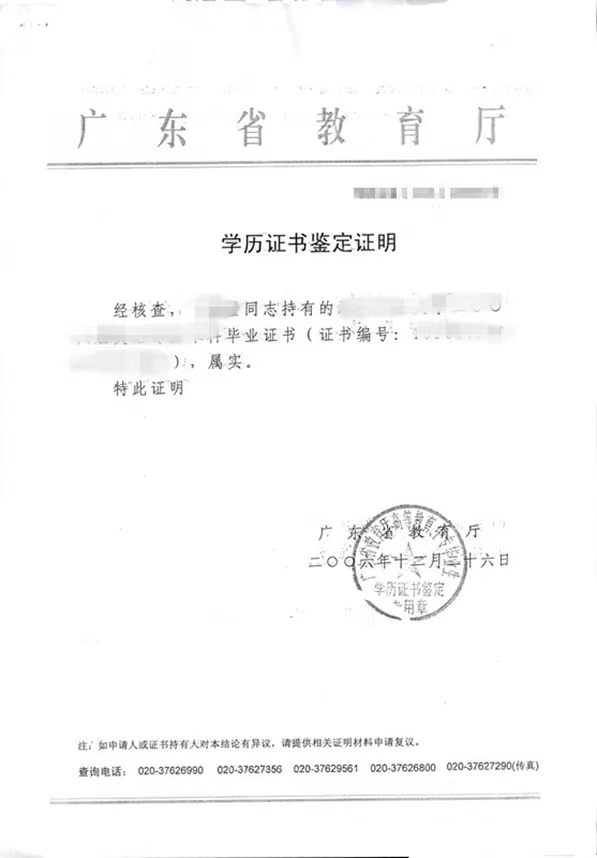 